МКУ «УПРАВЛЕНИЕ ОБРАЗОВАНИЯАДМИНИСТРАЦИИ САЯНСКОГО РАЙОНА»ПРИКАЗс. Агинское«16» ноября  2017 г.								          № 223-ООб утверждении требований к организации и проведениюмуниципального этапа всероссийской олимпиады школьников по общеобразовательным предметам на территории Саянского района в 2017-2018 учебном году 	В соответствии с Федеральным законом от 29.12.2012 № 273-ФЭ «Об образовании в Российской Федерации», приказом Министерства образования и науки Российской Федерации от 18.11.2013 № 1252 «Об утверждении Порядка проведения всероссийской олимпиады школьников»,ПРИКАЗЫВАЮ:Утвердить требования к организации и проведению муниципального этапа всероссийской олимпиады школьников по общеобразовательным предметам: географии, литературе, обществознанию, физике, МХК, математике, русскому языку, химии, праву, экологии, экономике, биологии, истории, физической культуре, технологии, английскому языку на территории Саянского района в 2017-2018 учебном году, согласно приложению.Контроль за исполнением приказа оставляю за собой.Руководитель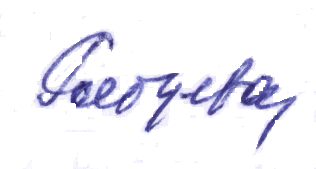 управления образования 				                                             	Е.В. Рябцева ВСЕРОССИЙСКАЯ ОЛИМПИАДА ШКОЛЬНИКОВ ПО МАТЕМАТИКЕМУНИЦИПАЛЬНЫЙ ЭТАП 2017-2018 учебный годТРЕБОВАНИЯ К ПОРЯДКУ ПРОВЕДЕНИЯ ОЛИМПИАДЫ1. Принципы составления олимпиадных заданий и формирования комплектов олимпиадных заданий.Муниципальный этапы всероссийской олимпиады школьников по математике проводятся в один тур, проходящий в один день, в пяти возрастных параллелях: 7, 8, 9, 10 и 11 классы. Комплект заданий в каждой параллели содержит 5 заданий. Решение каждого заданий оценивается по 7-балльной шкале. Максимальная оценка за весь этап составляет 35 баллов. Продолжительности выполнения заданий тура составляет 4 астрономических часа (240 минут).Тематика заданий муниципального этапа олимпиады выбирается исходя из списка тем, рекомендуемых Центральной предметно-методической комиссией всероссийской олимпиады школьников по математике. Так как муниципальный этап проводится в первой половине учебного года, задания ориентированы на программу предыдущих лет и первые пункты программы текущего года. 2. Материально-техническое обеспечение для выполнения олимпиадных заданий.Для проведения муниципального этапа олимпиады организационный комитет предоставляет аудитории в количестве, определяемом числом участников олимпиады. Аудитории должны соответствовать всем техническим и санитарным требованиям, в них должны быть обеспечены условия для нормальной работы участников олимпиады в течение всего мероприятия. В каждой аудитории должны находиться не более 15 – 20 участников, каждый из которых должен сидеть за отдельной партой. Рекомендуется участников олимпиады по каждой возрастной группе размещать в разных аудиториях. Участники из одной школы не должны сидеть за соседними столами. В аудитории должен присутствовать наблюдатель, не являющийся специалистом по математике.Каждому участнику олимпиады оргкомитет должен предоставить пустую тетрадь в клетку со штампом организационного комитета (при необходимости участнику может быть выдана дополнительная тетрадь). Тексты заданий должны быть заранее размножены так, чтобы каждый школьник имел отдельный лист с текстом заданий. Написание условий на доске в аудитории не допускается. По окончании тура листы с заданиями участники могут взять с собой. После окончания тура и разбора задач рекомендуется раздать участникам листы с решениями.Для жюри на весь день проведения олимпиады оргкомитетом должно быть предоставлено отдельное помещение.Допускается черно-белая печать и тиражирование листов с заданиями.3. Перечень справочных материалов, средств связи и электронно-вычислительной техники, разрешенных к использованию во время проведения олимпиады.Участники используют свои письменные принадлежности: авторучка с синими, фиолетовыми или черными чернилами, циркуль,  линейка, карандаши, резинка для стирания. Запрещено использование для записи решений ручек с красными или зелеными чернилами.Выполнение заданий математических олимпиад не предполагает использование каких-либо справочных материалов, средств связи и электронно-вычислительной техники. Во время выполнения заданий участник олимпиады имеет право:1. Пользоваться любыми своими канцелярскими принадлежностями наряду с выданными оргкомитетом.2. Обращаться с вопросами по поводу условий задач, приглашая к себе наблюдателя поднятием руки.3. Принимать продукты питания (сок, печенья, шоколад и т.п.).5. Временно покидать аудиторию, оставляя у наблюдателя свою тетрадь.Во время работы над заданиями участнику запрещается:1. Пользоваться любыми электронными вычислительными устройствами или средствами связи (в том числе и в выключенном виде), учебниками, справочными пособиями.2. Пользоваться какими-либо источниками информации.3. Обращаться с вопросами к кому-либо, кроме наблюдателей, членов оргкомитета и жюри.4. Производить записи на собственной бумаге, не выданной оргкомитетом.5. Запрещается одновременный выход из аудитории двух и более участников.4. Критерии и методики оценивания олимпиадных заданий.Решение каждой конкретной задачи должно быть проверено у всех участников возрастной категории одними и теми же членами жюри для обеспечения объективности результатов. Решение каждой задачи независимо проверяется двумя членами жюри. При проверке работ жюри использует решения, рекомендации и критерии предметно-методической комиссии регионального этапа всероссийской олимпиады школьников в Красноярском крае по математике. При этом члены жюри вправе вводить собственные критерии оценивания работ, не противоречащие общим рекомендациям по проверке. Рекомендуется членам жюри перед началом на проверки работ участников самостоятельно провести решения заданий.Решение каждой задачи, выполненное участником олимпиады, оценивается по 7-балльной шкале. Максимальная оценка за весь этап составляет 35 баллов. Жюри выставляет оценки на первой странице тетради участника.Работы участников перед проверкой обязательно шифруются. Наиболее удобной формой кодирования является запись шифра (например, 9-01, 9-02, …) на обложке тетради и на первой беловой странице с последующим снятием обложки и ее отдельным хранением до окончания проверки. Расшифровка работ осуществляется  после  составления предварительной итоговой таблицы и предварительного определения победителей и призеров олимпиады. 5. Порядок действий жюриПредседатель жюри проводит инструктаж членов жюри. Основные правила проверки работ следующие:1. Проверку решений рекомендуется производить ручкой с красными чернилами. 2. Жюри рассматривает записи решений, приведенные в чистовике. В тетради следует делать пометки и пояснения: где учеником сделана ошибка, где содержатся разумные рассуждения и т.п. Однако не следует зачеркивать что-либо в решениях, писать такие комментарии к решению и замечания, которые оставляют неприятное впечатление у школьника во время просмотра им своей работы.4. После просмотра (предварительно, без выставления оценки) первых нескольких работ у проверяющего имеется возможность ознакомиться с тем, каким способом участники решают задачу, сопоставить эти решения с рекомендованными, более детально уточнить все особенности оценки задачи, скорректировать предварительную систему оценивания задачи.5. При оценивании решения необходимо уделять первостепенное внимание не соответствию правильному ответу, а ходу решения, степени понимания участником сути картины, описанной в условии задачи, правильности и обоснованности рассуждений. При этом члену жюри необходимо учитывать, что некоторые из задач имеют несколько верных способов решения, обоснованно приводящих к правильному ответу, и использование иного способа необходимо отличать от неверного решения. Оценка не должна снижаться за плохой почерк, зачеркивания, грамматические ошибки и т.п.6. Общая оценка участника получается путем суммирования оценок за решение всех заданий для возрастной параллели. По окончании работы жюри передает тетради в оргкомитет. Результаты проверки всех работ участников Олимпиады члены жюри заносят в итоговую таблицу. 7. Расшифровка работ осуществляется после составления предварительной итоговой таблицы и предварительного определения победителей и призеров олимпиады. 5. Процедура регистрации участников олимпиады.Процедура регистрации участников олимпиады определяется организатором муниципального этапа олимпиады.6. Показ олимпиадных работ, рассмотрение апелляций участников олимпиады.Жюри совместно с оргкомитетом олимпиады осуществляет показ работ и рассматривает апелляции участников. Порядок рассмотрения апелляций доводится до сведения участников Олимпиады и  сопровождающих их лиц перед началом проведения Олимпиады. После ознакомления с предварительными результатами и критериями оценок, участники, в случае несогласия с выставленными баллами, могут подать в письменной форме апелляцию о несогласии с выставленными баллами в жюри муниципального этапа олимпиады, указав номера апеллируемых заданий. Критерии и методика оценивания олимпиадных заданий не могут быть предметом апелляции и пересмотру не подлежат.При проведении процедуры апелляции о несогласии с результатами Олимпиады имеют право присутствовать участник Олимпиады, подавший заявление, и в качестве наблюдателя сопровождающее его лицо (без права голоса). Оргкомитет определяет дату, время и место рассмотрения апелляции, о чем заблаговременно информирует подавшего заявление и членов апелляционной комиссии.Для рассмотрения апелляций оргкомитет Олимпиады создает апелляционную комиссию из членов жюри (не менее трех человек). Жюри рассматривает апелляции в процессе индивидуальной беседы членов жюри с каждым из записавшихся на апелляцию участников. Важно отметить, что предметом разговора могут быть только те мысли, которые нашли отражение в тетради. По результатам рассмотрения апелляции о несогласии с выставленными баллами жюри муниципального этапа олимпиады принимает решение об отклонении апелляции и сохранении выставленных баллов или об удовлетворении апелляции и корректировке баллов.Решения апелляционной комиссии принимаются простым большинством голосов от списочного состава комиссии. В случае равенства голосов председатель комиссии имеет право решающего голоса. Решения апелляционной комиссии являются окончательными и пересмотру не подлежат. Работа апелляционной комиссии оформляется протоколами, которые подписываются председателем и всеми членами комиссии.Правила проведения апелляций:во время показа работ и апелляций участникам запрещается вынимать пишущие предметы (ручки, карандаши и т.п.);предметом разговора на показе работ и апелляции может служить только выяснение того, оценил ли (не оценил, правильно ли оценил) проверяющий ту или иную мысль, письменно изложенную в решении. Мысли, не нашедшие отражения в работе, не могут обсуждаться. Также не могут быть предметом обсуждения и критерии оценки задач.Кроме того, жюри осуществляет очно показ выполненных участником олимпиадных заданий по его заявлению, поданному в оргкомитет до начала апелляций.6. Порядок подведения итогов.По результатам олимпиады создается итоговая таблица по каждой параллели. Участники муниципального этапа Олимпиады, набравшие наибольшее количество баллов в своей параллели, признаются победителями. Количество призеров муниципального этапа Олимпиады определяется, исходя из квоты победителей и призеров, установленной организатором регионального этапа Олимпиады. Призерами муниципального этапа Олимпиады в пределах установленной квоты победителей и призеров признаются все участники муниципального этапа Олимпиады, следующие в итоговой таблице за победителями.